Music All Around Us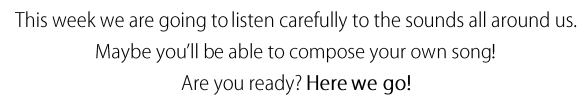 Task 1: Listening On Youtube, listen to: John Cage Water walk 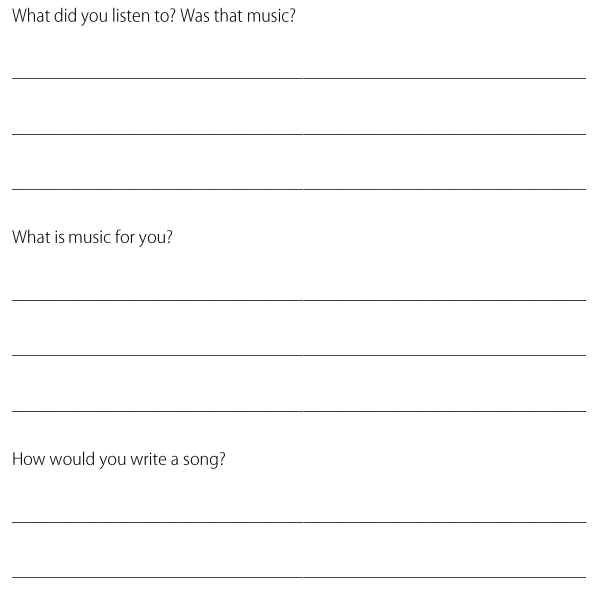 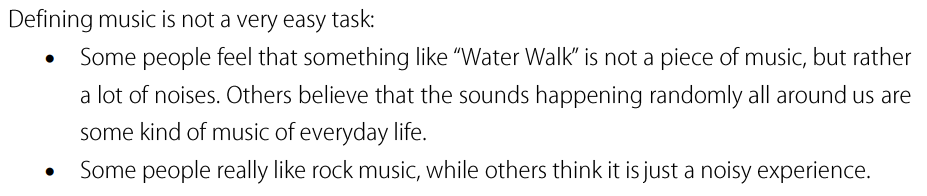 Now listen to: ‘Tarambé Percusión Corporal /Body Percussion ‘ on youtubeThis whole piece was made with sounds made with the body clapping, humming, tapping feet. How many sounds can you make with your body?Task 2: Making instruments with items at home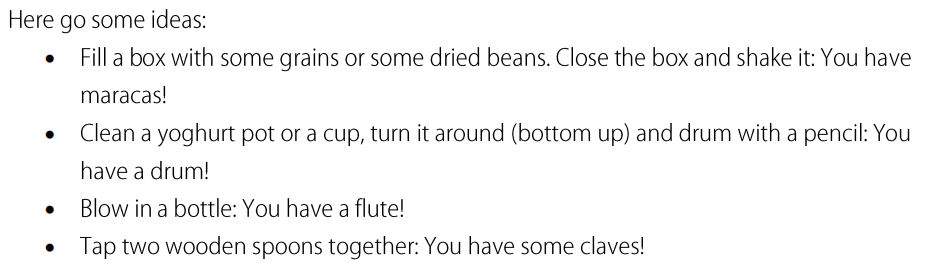 Can you think of anymore?Task 3: Composing your own song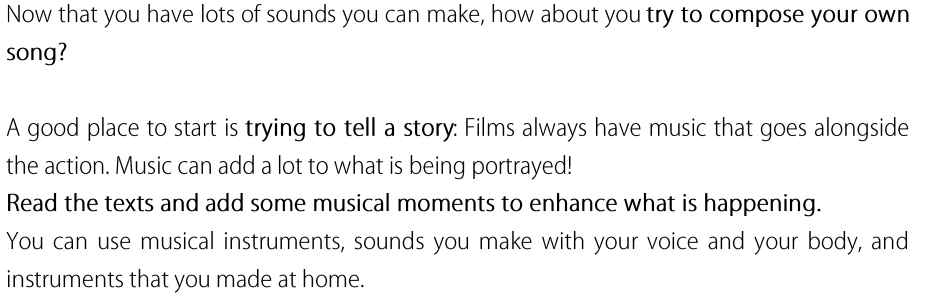 